LANOVKY A VLEKYzáujmové združenie na Slovensku LIPTOVSKÝ MIKULÁŠVás pozývajú  na 47. ročník DNÍ LANOVIEK A LYŽIARSKYCH VLEKOVdňa 16. októbra 2018hotel GRAND JASNÁIng. Peter Nanky			Ing. Miroslav Grešo                             predseda LAVEX                                  riaditeľ LAVEX 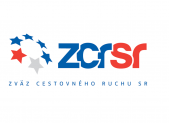 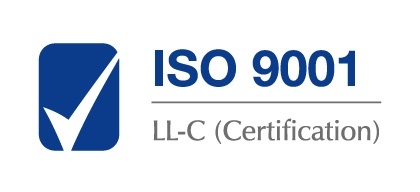 PROGRAM:   9. 30 hod.  –  Prezentácia -  hotel Grand  - Jasná   10. 00 hod. –  Zasadnutie poradného zboru vedúcich prevádzky lanoviek12. 30 hod. –  Obed13. 30 hod  –  Zasadnutie valného zhromaždenia LAVEXPROGRAM PORADNÉHO ZBORU VEDÚCICH PREVÁDZKY LD:OtvorenieTechnológia na meranie hrúbky snehovej vrstvy na lyžiarskych tratiachIng.Richard Pilnik, Termont Príbovce, Ing.Maroš Kupčo, Jasná Zmeny vo vyhláške č.350/2010 Z.z. v súvislosti so staršími lanovkami – Ing.Róbert Mrštica, Dopravný úrad BratislavaDiskusiaZáverPROGRAM VALNÉHO ZHROMAŽDENIA: OtvorenieVoľba mandátovej a návrhovej komisieKontrola uzneseníOdovzdanie vyznamenaní zaslúžilým pracovníkomSpráva o činnosti LAVEX za rok 2017Správa dozornej rady o kontrole hospodárenia LAVEX za rok 2017Aktualizácia STN 01 8027- Označovanie a zabezpečovanie lyžiarskych tratí DiskusiaZáverORGANIZAČNÉ POKYNY: Záväzné prihlášky zasielajte na adresu: LAVEX – Lanovky a vlekyM. Pišúta č. 5, P.O.BOX 103SK – 031 01 Liptovský MikulášE-mailom na : lavex@lavex.skÚhrada :   najneskôr do 10.októbra 2018IBAN: SK9102000000000003906342     Variabilný symbol – 55 a Vaše IČO Účastnícky poplatok na osobu 30,-€ (s DPH) - zahrňuje organizačné náklady a obed Stravovanie v hotelovej reštaurácii formou jednotného menuPrihlášku nám prosím pošlite najneskôr do 10. októbra 2018Ďalšie informácie na telefónnom čísle: 0903539545, 0903526545ZÁVÄZNÁ  PRIHLÁŠKAZáväzne prihlasujem na 47. ročník Dní lanoviek a lyžiarskych vlekov,  dňa 16. októbra 2018pána, pani………………………………………………………………pána, pani………………………………………………………………Názov a adresa vysielajúcej organizácie …………………………………………………….......................……………………………………………………………………Číslo telefónu………………………………................................E-mail :..........................................................................................IČO :  ………………………………………………………........IČ DPH : …………………………………..................................dátum..........................Meno objednávateľa:...............................................................